VOCABULARY- China/India  DaoismMudraUshnishaStupa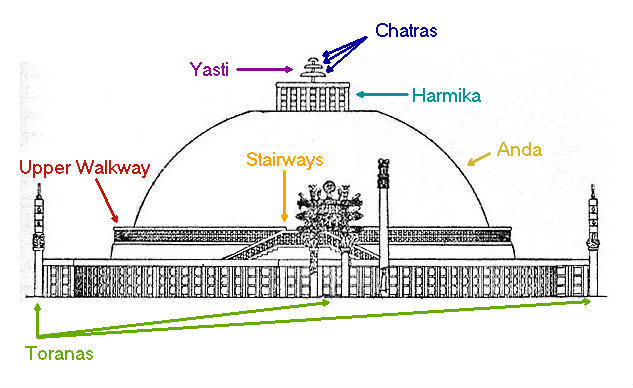 Chatras	Yasti	HarmikaTorana YakshiCircumambulationAshokaBronze CastingThree PerefctionsPagodaCHINESE  HOUSE CONSTRUCTIONEavesPurlinsRaftersCHINESE DYNASTIES (This is advice!)	List the Dynasties and connect with the artwork from “the 250”ShivaMiniature PaintingsHandscrollPorcelainMughal EmpireHindu Temple	vimana	Sikhara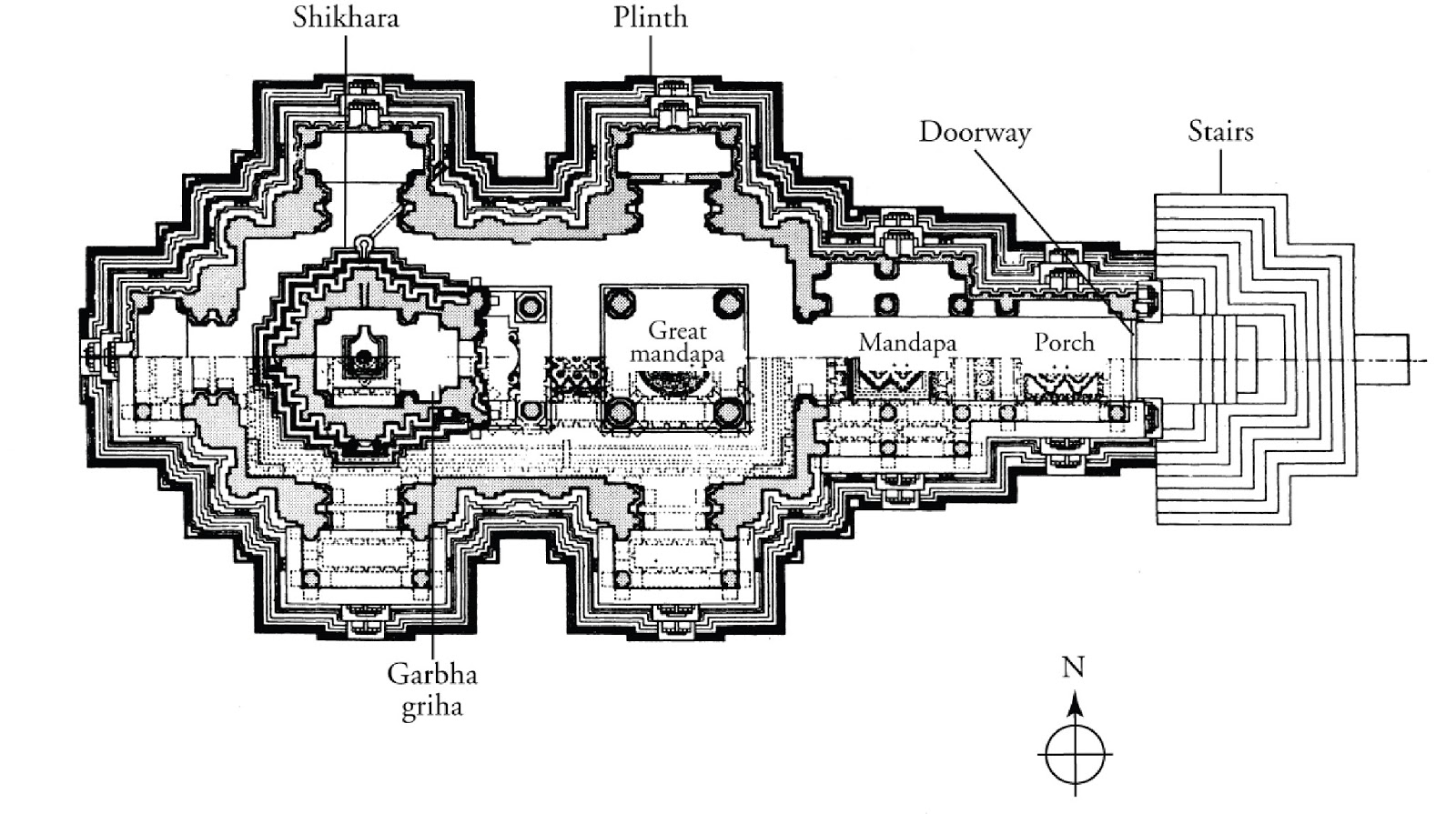 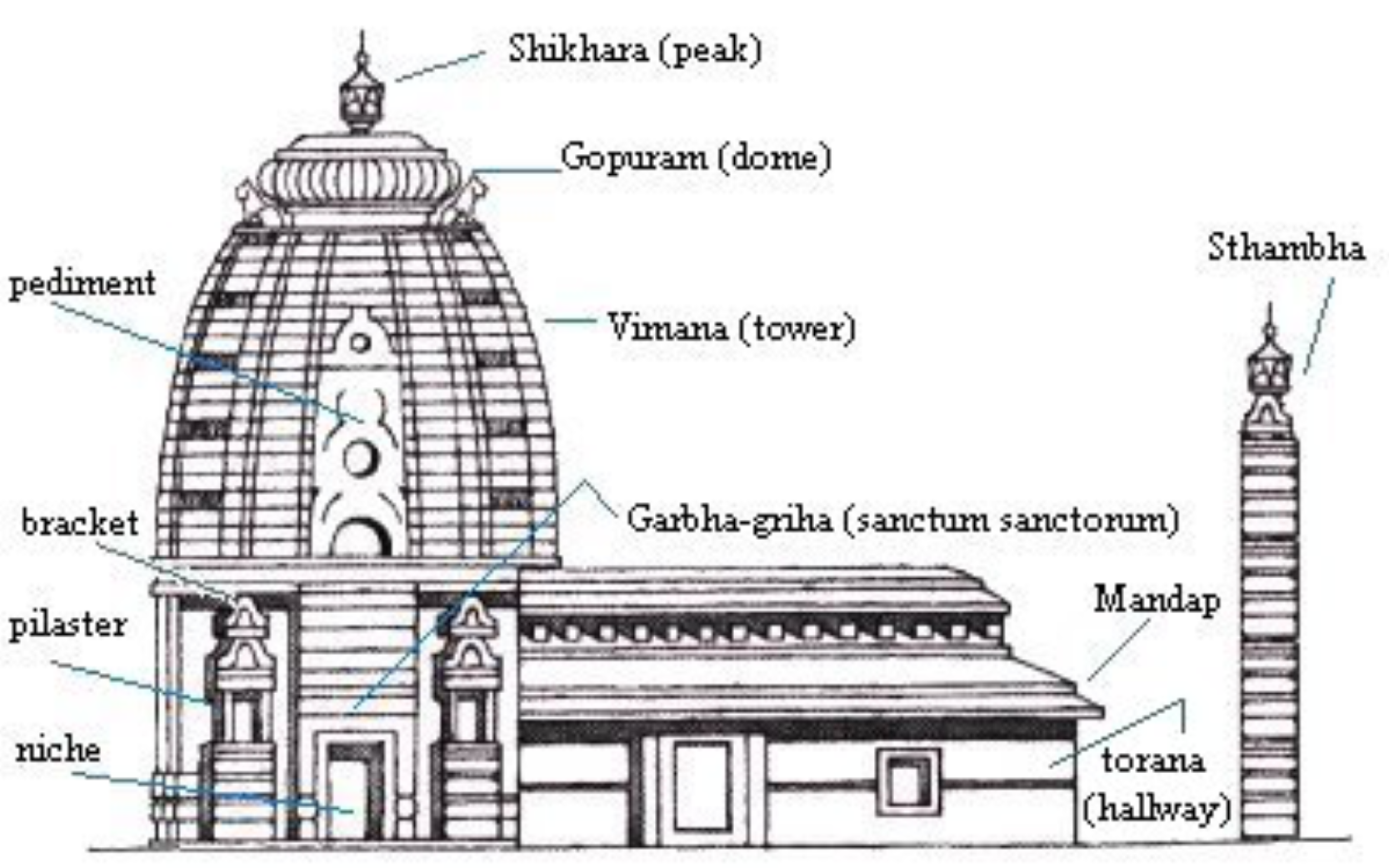 